https://ieeexplore.ieee.org/document/9985468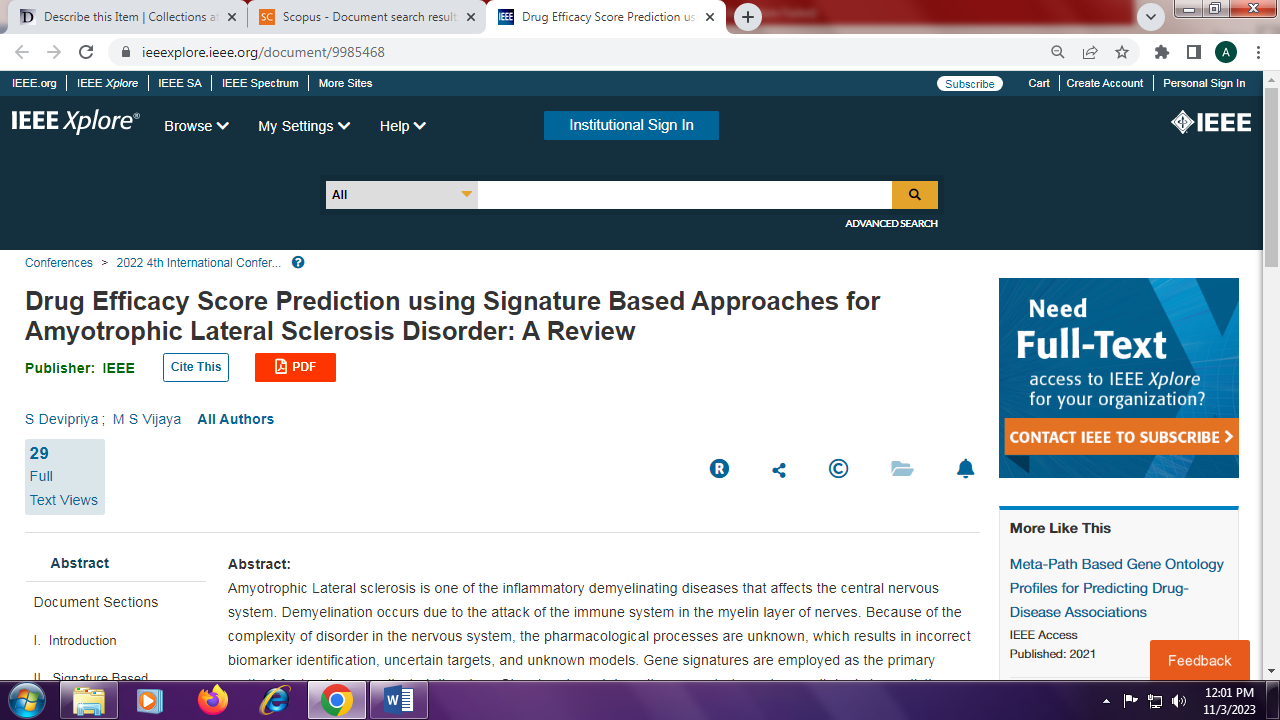 